NERINGOS SAVIVALDYBĖS ADMINISTRACIJOS 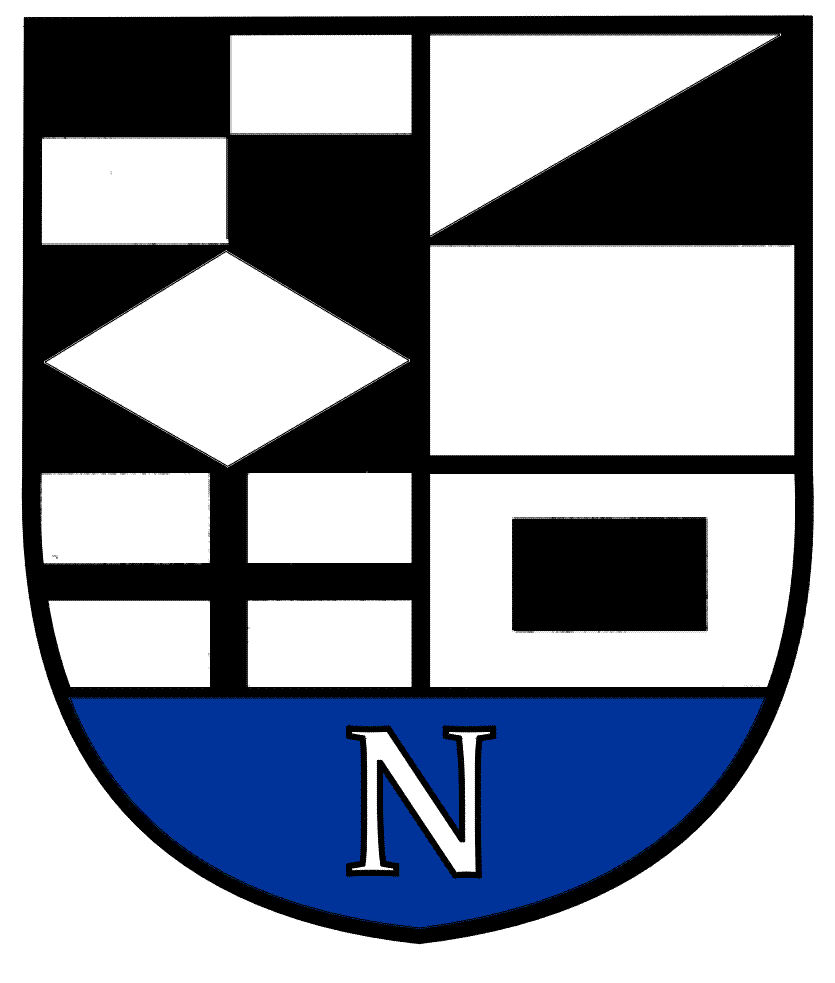 DIREKTORIUSĮSAKYMASDĖL DALINIO FINANSAVIMO IŠ NERINGOS SAVIVALDYBĖS BIUDŽETO LĖŠŲ KULTŪROS BEI MENO SRIČIŲ IR PROGRAMŲ PROJEKTAMS SKYRIMO 2022 m. gegužės 11 d. Nr. V13-252NeringaVadovaudamasis Lietuvos Respublikos vietos savivaldos įstatymo 29 straipsnio 8 dalies 2 punktu, Kultūros ir jaunimo veiklos programa (03), patvirtinta Neringos savivaldybės tarybos 2022 m. vasario 23 d. sprendimu Nr. T1-13 „Dėl Neringos savivaldybės 2022–2024 metų strateginio veiklos plano patvirtinimo“, Neringos savivaldybės tarybos 2022 m. vasario 23 d. sprendimu 
Nr. T1-14 „Dėl Neringos savivaldybės 2022 metų biudžeto patvirtinimo“, Kultūros bei meno projektų finansavimo Neringos savivaldybės biudžeto lėšomis tvarkos aprašo, patvirtinto Neringos savivaldybės tarybos 2018 m. rugpjūčio 30 d. sprendimu Nr. T1-100 „Dėl Kultūros bei meno projektų finansavimo Neringos savivaldybės biudžeto lėšomis tvarkos nustatymo“, 51 punktu, ir atsižvelgdamas į Neringos savivaldybės Kultūros ir meno tarybos 2022 m. balandžio 26 d. posėdžio protokolą Nr. KMT-2:Skiriu: dalinį finansavimą iš 2022 metų Neringos savivaldybės biudžeto lėšų šių kultūros bei meno srities „Bendruomeniškumą skatinantys projektai“ projektų įgyvendinimui iš Kultūros ir jaunimo veiklos programos (03) veiklos 1.2.1.2.2 „Kultūros ir meno sričių ir programų projektų finansavimas ir įgyvendinimas“: dalinį finansavimą iš 2022 metų Neringos savivaldybės biudžeto lėšų šio kultūros bei meno srities „Menininkų rezidencijos“ projekto įgyvendinimui iš Kultūros ir jaunimo veiklos programos (03) veiklos 1.2.1.2.2 „Kultūros ir meno sričių ir programų projektų finansavimas ir įgyvendinimas“: dalinį finansavimą iš 2022 metų Neringos savivaldybės biudžeto lėšų šių kultūros bei meno programos „Neringoje rengiami meno renginiai“ projektų įgyvendinimui iš Kultūros ir jaunimo veiklos programos (03) veiklos 1.2.1.2.2 „Kultūros ir meno sričių ir programų projektų finansavimas ir įgyvendinimas“:1.4. dalinį finansavimą iš 2022 metų Neringos savivaldybės biudžeto lėšų šio kultūros bei meno programos „Tęstinių masinių renginių rėmimas“ projekto įgyvendinimui iš Kultūros ir jaunimo veiklos programos (03) veiklos 1.2.1.2.2 „Kultūros ir meno sričių ir programų projektų finansavimas ir įgyvendinimas“:Neskiriu: dalinio finansavimo iš 2022 metų Neringos savivaldybės biudžeto lėšų šių kultūros bei meno srities „Bendruomeniškumą skatinantys projektai“ projektų įgyvendinimui:dalinio finansavimo iš 2022 metų Neringos savivaldybės biudžeto lėšų šio kultūros bei meno srities „Menininkų rezidencijos“ projekto įgyvendinimui“:3. Įpareigoju Neringos savivaldybės administracijos Kultūros skyrių parengti sutartis su projektų vykdytojais. Šis įsakymas gali būti skundžiamas Lietuvos Respublikos administracinių bylų teisenos įstatymo nustatyta tvarka Lietuvos administracinių ginčų komisijos Klaipėdos apygardos skyriui (H. Manto g. 37, Klaipėda) arba Regionų apygardos administracinio teismo Klaipėdos rūmams (Galinio Pylimo g. 9, Klaipėda) per vieną mėnesį nuo šio teisės akto paskelbimo arba įteikimo suinteresuotam asmeniui dienos.Administracijos direktorius                                                                                       Egidijus ŠakalysDiana Liutkutė2022-04-28Eil.Nr.Projekto vykdytojasProjekto pavadinimasBalaiSkirta suma, EurKetvirtis1.Asociacija Meno ir mokslo laboratorijaPerformansas-spektaklis „Sklandytojai“929000II–IV2.Viešoji įstaiga „Džiazo namai“Festivalis „Nida Jazz maratonas“929000II–III3. Kuršių nerijos nacionalinio parko direkcijaNendrinės skulptūros Gintaro įlankoje922700II–IV4.Juodkrantės bendruomenėTarptautinis Juodkrantės smėlio skulptūrų simpoziumas „Kuršininkų žemė“904000II–IV5.Vilniaus dailės akademijaNidos meno kolonijos nesezoninių renginių programa895300II–IVIš visoIš visoIš visoIš viso30000Eil.Nr.Projekto vykdytojasProjekto pavadinimasBalaiSkirta suma, EurKetvirtis1.Vilniaus dailės akademijaNeringos miško architektūros rezidencijos ir kūrybinės dirbtuvės935000II–IVIš visoIš visoIš visoIš viso5000Eil.Nr.Projekto vykdytojasProjekto pavadinimasBalaiSkirta suma, EurKetvirtis1.Lietuvos muzikos ir teatro akademijaVasaros MEDIA studija978000II–IV2.Visuomeninė organizacija „Lietučiukės“Tarptautinis jaunųjų vokalistų festivalis-konkursas „Baltic Voice“868000II–III3. Lietuvos fotomenininkų sąjungaTarptautinis fotografų simpoziumas „NIDA. Sutikti fotografiją“835000III–IV4.Asociacija „Menų zona“Kūrybinė platforma „Menų zona. Nida“761500II–IV5.Lietuvos nacionalinis dailės muziejus„Darbo valandos“742500II–IV6.Šeiko šokio teatrasVideo ciklas „Šokis plius miestas“ Neringoje712000II–IV7.Šeiko šokio teatrasRenginio „Laikas nė (e) rimui“ sklaida Neringoje7016000IIIš visoIš visoIš visoIš viso43000Eil.Nr.Projekto vykdytojasProjekto pavadinimasBalaiSkirta suma, EurKetvirtis1.VšĮ „Pilietinė medija“Festivalis „Sveika, Neringa!“5930000II–IVIš visoIš visoIš visoIš viso30000Eil.Nr.Projekto vykdytojas Projekto pavadinimasBalai1.Menininkų grupė „Žuvies akis“Edukaciniai užsiėmimai bendruomenei: nuo tradicinio instrumento iki šiuolaikinio garsovaizdžio832.VšĮ „Prof. A. Kliševičiaus kaligrafijos ir rašto meno mokykla“Tarpsritinio meno projektas „Tel Avivas Juodkrantėje“823.Menininkų grupė „Žuvies akis“„Profesionalaus scenos meno sklaida Neringoje, vystant bendruomenių ir kultūros profesionalų bendradarbiavimo tinklą Lietuvos regionuose“674.Lietuvos žydų (litvakų) bendruomenėVaikų ir jaunimo stovykla „Skambanti Šiaurės Jeruzalė“595.Lietuvos žydų (litvakų) bendruomenėW. Heymanno poezijos vasara Neringoje536.Asociacija „Walls Have Years“Renginių ciklas „Walls Have Years“527.Lietuvos nacionalinis dailės muziejus„Migruojantis muziejus“51Eil.Nr.Projekto vykdytojas Projekto pavadinimasBalai1.Lietuvos fotomenininkų sąjungaMeno rezidencija Nidoje54